Орган издания Администрация Лапшихинского сельсоветаЛапшихинский вестникИНФОРМАЦИОННЫЙ ЛИСТ 29 ноября  2022 г.  № 54а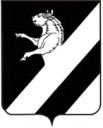 КРАСНОЯРСКИЙ  КРАЙ АЧИНСКИЙ  РАЙОН                                                                      АДМИНИСТРАЦИЯ ЛАПШИХИНСКОГО СЕЛЬСОВЕТАПОСТАНОВЛЕНИЕ29.11.2022 г.                                                                                                                                                                                        № 58а-ПГО  назначении    публичных слушаний по обсуждению проекта Решения Лапшихинского сельского Совета депутатов «О бюджете Лапшихинского сельсовета на 2023 год и плановый период 2024-2025 годов»В соответствии статьи 38 Устава Лапшихинского сельсовета и   Положения «О публичных слушаниях в Лапшихинском сельсовете»,ПОСТАНОВЛЯЮ:          1. Провести публичные слушания  19 декабря  2022 года по обсуждению Проекта решения Лапшихинского сельского Совета депутатов «О бюджете Лапшихинского сельсовета на 2023 год и плановый период 2024-2025 годов» (далее – публичные слушания).2.Инициатор публичных слушаний – Глава Лапшихинского сельсовета.          3.Сформировать организационный комитет по проведению публичных слушаний  согласно приложению №1: 4.Организационному комитету:- опубликовать в установленный Положением «О публичных слушаниях в Лапшихинском сельсовете» срок в Информационном листе «Лапшихинский вестник» Проект решения «О бюджете Лапшихинского сельсовета на 2023 год и плановый период 2024-2025 годов» и информационное сообщение о времени и месте проведения публичных слушаний.-организовать прием письменных предложений от жителей сельсовета по Проекту решения Лапшихинского сельсовета «О бюджете Лапшихинского сельсовета на 2023 год и плановый период 2024-2025 годов» и письменных заявление от жителей сельсовета на участие в публичных слушаниях;- при обращении заинтересованных жителей  сельсовета разъяснять порядок проведения публичных слушаний;- провести публичные слушания в соответствии с Положением «О публичных слушаниях в Лапшихинском сельсовете»;-подготовить по результатам публичных слушаний итоговый документ и предоставить его вместе с протоколом публичных слушаний Главе сельсовета по истечении 5 дней со дня проведения публичных слушаний; - не позднее 10 дней со дня проведения публичных слушаний опубликовать итоговый документ в Информационном листе «Лапшихинский вестник»;5. Утвердить порядок участия граждан в обсуждении Проекта решения Лапшихинского сельского Совета депутатов «О бюджете Лапшихинского сельсовета на 2023 год и плановый период 2024-2025 годов» и порядок учета предложений граждан по Проекту решения Лапшихинского сельского Совета депутатов «О бюджете Лапшихинского сельсовета на 2023 год и плановый период 2024-2025 годов» (приложение №2).6. Контроль выполнения данного постановления оставляю за собой.          7. Постановление  вступает в силу после официального опубликования в информационном листе «Лапшихинский вестник» и подлежит размещению на официальном сайте в сети «Интернет» по адресу: https://lapshiha.ru/. Глава Лапшихинского  сельсовета           				    О.А. Шмырь                                                           Приложение  № 1к постановлению ГлавыЛапшихинского сельсоветаОрганизационный комитетпо проведению публичных слушаний Шмырь Оксана Александровна   –       Глава сельсовета                                                                 Лапшихинского сельсоветаСтепанова Елена Витальевна       - 	    главный бухгалтер  администрации  						    сельсоветаЕльцов Иван Дмитриевич	    - 	    председатель постоянной комиссии						    по экономической политике, финансам 						    сельскому и жилищному хозяйству;	Шмаргунова Татьяна Павловна    –      представитель общественности,                                                   Председатель  Совета Ветеранов                                                           Лапшихинского сельсовета;Мельникова Ольга Николаевна    - 	    представитель общественной 						    палатыПриложение  № 2к постановлению ГлавыЛапшихинского сельсоветаПОРЯДОК УЧАСТИЯ ГРАЖДАН В ОБСУЖДЕНИИпроекта решения Лапшихинского сельского Совета депутатов «О бюджете Лапшихинского сельсовета на 2023 год и плановый период 2024-2025 годов» и порядок учета предложений по проекту решения сельского Совета депутатов Предложения по проекту решения (далее - предложения) могут быть поданы гражданами индивидуально или коллективно.Гражданин, подавший предложение индивидуально, указывает свои персональные данные: фамилию, имя, отчество, место жительства, и подписывает предложение.К коллективному предложению прилагается протокол собрания граждан с указанием персональных данных доверенного лица, представляющего интересы граждан.Жители сельсовета, подавшие предложения, участвуют в публичных слушаниях в порядке, установленном статьей 4 Положения «О публичных слушаниях в Лапшихинском сельсовете».Предложения принимаются организационным комитетом по адресу: 662177, с. Лапшиха, ул. Советская, 8, Ачинского района, Красноярского края, сельский Совет депутатов.Прием предложений прекращается в 16 часов 16 декабря 2022 года.Предложения вносятся в письменной форме гражданами Российской Федерации, проживающими на территории Лапшихинского сельсовета и обладающими избирательным правом.Учет предложений граждан осуществляется организационным комитетом в порядке, предусмотренном в  статье 10 Положения «О публичных слушаниях в Лапшихинском сельсовете».ИНФОРМАЦИОННОЕ СООБЩЕНИЕ О ПРОВЕДЕНИИ ПУБЛИЧНЫХ СЛУШАНИЙ19 декабря 2022 года в 14- 00 часов состоятся публичные слушания по обсуждению проекта решения Лапшихинского сельского Совета депутатов «О бюджете Лапшихинского сельсовета на 2023 год и плановый период 2024-2025 годов».Место проведения: Красноярский край, Ачинский район, село Лапшиха, ул. Советская,13, здание СДК.Ознакомиться с Проектом решения «О бюджете Лапшихинского сельсовета на 2023 год и плановый период 2024-2025 годов» можно в Лапшихинском сельсовете по адресу: село Лапшиха, ул. Советская, 8, с 8-00 до 12-00 часов, с 13-00 до 16-00 часов.Организационный комитет по проведению публичных слушанийЛапшихинский вестник Адрес издателя:С. Лапшиха, ул. Советская, дом 8Т.: 96-3-36Учредитель: администрация Лапшихинского сельсоветаОтветственный за издание: Пергунова Татьяна ВладимировнаИсполнитель: Т.В. ПергуноваЛапшихинский вестник Адрес издателя:С. Лапшиха, ул. Советская, дом 8Т.: 96-3-36Информационный лист «Лапшихинский вестник» утвержден Решением Лапшихинского сельского Совета депутатов от 01.07.2009г. №2-40Р  Тираж 20 экз. Распространяется бесплатноИнформационный лист «Лапшихинский вестник» утвержден Решением Лапшихинского сельского Совета депутатов от 01.07.2009г. №2-40Р  Тираж 20 экз. Распространяется бесплатно